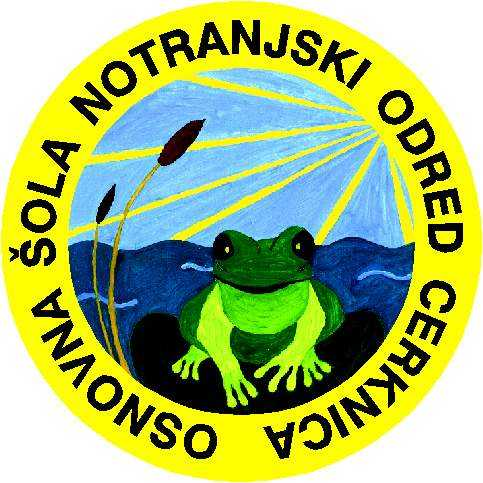   Osnovna šola Notranjski odred Cerknica  Cesta 4. maja 92  1380 Cerknica  e-pošta:  os.no-cerknica@os-cerknica.si  tel:  01 / 70–50–520Številka: 900-2/2019/16Datum: 27. 11. 2019ZAPISNIK SESTANKA SVETA STARŠEV OŠ CERKNICA Z G. SAMOM MLINARJEM, sreda 27. 11. 2019Prisotni: Samo Mlinar, Bojan Pivka, Violeta Matic, Matija Macuka, Blaž Turšič, Eva Mazi, Martin Mišič, Alenka Šemrov.Trajanje in kraj sestanka: 16.00 – 17.15 v prostorih občinske stavbe v CerkniciNa sestanku smo obravnavali 5 točk:1. Nova prometna ureditev v okolici OŠ Notranjski odred Cerknica2. Postajališče šolskega avtobusa na Lipsenju3. Prikazovalnik hitrosti »Vi vozite« v naselju Bločice4. Kolesarska steza Grahovo – Bločice – Bloška Polica in športno igrišče5. Talne označbe v Jeršičah in LešnjakihAD 1. NOVA PROMETNA UREDITEV V OKOLICI OŠ NOTRANJSKI ODRED CERKNICANa pobudo predstavnikov staršev otrok osnovne šole Cerknica (na čelu s predsednikom sveta staršev g. Pivko) so udeleženci sestanka želeli izvedeti, kako uporabljati nov prometni režim okrog cerkniške osnovne šole. Pojasnjujejo, da so bila staršem podana nejasna navodila, kje se sme parkirati, kje se lahko samo ustavlja, kako uporabljati krožišče … S strani g. Mlinarja so dobili konkretne napotke in pojasnila, kako se obnašati v novem prometnem režimu. Že od vedno je okolica šole prometno zelo obremenjena in z novim režimom so želeli razbremeniti dele, kjer je bilo s prometom največ težav. Tako je nastalo krožišče, ki je namenjeno samo kratkemu ustavljanju (in ne parkiranju!) ter parkirišča s 5 mesti za bočno parkiranje na Kovačevi ulici. Na tej ulici pred vhodom v šolo ustavlja tudi šolski avtobus. Kovačeva ulica je torej (tako g. Mlinar) namenjena samo avtobusom in staršem, ki parkirajo na označenih 5 parkirnih mestih. Le-ta naj bi bila namenjena pretežno staršem prvošolcev, ki morajo svojega otroka pospremiti v šolo. Za vse ostale starše, ki svoje otroke pripeljejo, ti pa na hitro skočijo iz vozila in se nato sami odpravijo v šolo, je namenjeno krožišče. Le tako bo lahko promet pretočen in brez zapletov. V primeru, da na krožišču starši parkirajo (potrebna sta samo 2 avta), se pretočnost krožišča onemogoči. G. Mlinar ob tem apelira na udeležence, da na sestanku sveta staršev spodbudijo čim več staršev, da okoliški otroci prihajajo v šolo peš.Do junija 2020, tako g. Mlinar, se bo ob šoli gradilo parkirišče P+R s 96 parkirnimi mesti. Del teh, ki so v neposredni bližini šolske stavbe, bo namenjenih samo staršem učencev in bodo zato označeni z modro barvo. Kolikšen delež teh parkirišč res bo, se bo občina dogovorila s svetom staršev oz. vodstvom šole, ko bo parkirišče asfaltirano. Tam bo torej s šolskim letom 2020/21 dovolj prostora za vse starše, ki bodo svoje otroke pripeljali v šolo in z njimi v šolo tudi vstopili, pa tudi za druge priložnosti: govorilne ure, roditeljske sestanke, prireditve, izobraževanja …  Še vedo pa bo ostajalo 5 parkirišč na Kovačevi cesti.Najpomembnejši sklep: Kovačeva ulica ni namenjena temu, da bi starši otroke tam odlagali, pač pa je namenjena avtobusom in samo 5 staršem, ki parkirajo na označenih parkirnih mestih. Ustavljati se ne sme niti na začetku Kovačeve ulice, saj je otrok, ki izstopi iz avta na levi strani, ogrožen zaradi avtomobilov, ki po levi strani po voznem pasu vozijo mimo, če pa izstopi na desni strani avta, je ogrožen s strani avtobusa. Za ustavljanje in odlaganje otrok je namenjeno krožišče, kjer pa je parkiranje strogo prepovedano. Promet bo kontroliran tudi s strani medobčinskega redarstva, ki bo za take prekrške pisal denarne globe.G. Pivka pri tem doda, da je bilo v okolici šole v zadnjem času (še največ pa na začetku šolskega leta) več različnih redarjev, policistov in drugih urejevalcev prometa, ki pa niso govorili v en glas, zato je med starši nastala še večja zmeda: nekdo je govoril, da se sme parkirati, drug, da se sme samo ustavljati, tretji pa, da se ne sme nič od tega. S strani šole je bilo celo na zadnji seji sveta staršev v šolskem letu 2019/20 staršem rečeno, da se na začetku Kovačeve ulice sme ustavljati. Razlog, zakaj je do tega prišlo in zakaj starši niso dobili konkretnih navodil glede uporabe novega prometnega režima, g. Pivka vidi v slabi komunikaciji med šolskim vodstvom in občino. V bodoče si želi večjega in boljšega sodelovanja le-teh.G. Mlinar ob tem predlaga, da bi na seji sveta staršev izvolili predstavnika sveta staršev v SPV, kar se je vsem udeležencem sestanka zdela zelo dobra ideja. Predsednik SPV G. Kandžič parkrat na leto skliče sestanek, na katerem se sestanejo predstavniki občine, predstavniki šole (sedaj učitelj g. Dolničar) in policija. G. Mlinar predlaga, da bi se v ta organ izvolilo tudi predstavnika staršev. V ta namen bo g. Pivka vodstvo šole prosil za dodatno sejo sveta staršev. G. Mlinar obljubi, da bo načrt novega prometnega režima okrog šole v e-obliki v dokumentu pdf poslal g. Pivki.S strani udeležencev je bil podan tudi predlog, da bi se utrdila pot pri zelenici, ki jo učenci množično uporabljajo kot bližnjico do vhoda v šolo.    AD 2. POSTAJALIŠČE ŠOLSKEGA AVTOBUSA NA LIPSENJUNa samem začetku g. Mlinar poda informacijo, da se bo izdelal peron in nadstrešek na novi avtobusni postaji pri transformatorju. Naredilo se bo tudi krajši pločnik do postaje in razsvetljava. Dela se bodo začela 28. 11. 2019 in naj bi se zaključila najkasneje v 14 dneh.Ga. Mazi še enkrat (v imenu vaščanov oz. staršev otrok vozačev) predlaga spremembo trase avtobusne linije: v Žerovnici zavije levo proti Podšteberku, čez Tažagni most, do transformatorja oz. Ravšlovega skednja na Lipsenju, kjer bi šolski avtobus ustavil, odložil vse otroke z Lipsenja in nadaljeval pot proti Goričicam in Gornjemu Jezeru. Tako nihče od otrok vsaj naslednjih 10 let ne prečka niti ne stopi na glavno cesto.G. Mlinar se s predlogom spremenjene trase šolskega avtobusa strinja in obljubi, da bo stopil v kontakt s prevoznikom, sam pa glede predloga ne vidi težav, če je dostopanje z avtobusom po predlagani poti mogoče.Predlagana je konkretna rešitev, da se lastnika sosednje parcele prosi za soglasje za spremembo lokacije nadstreška z načrtovane, kjer bi bil nadstrešek obrnjen na glavno cesto, na novo, kjer bi bil nadstrešek postavljen proti stranski cesti.G. Mlinar predlaga srečanje na lokaciji (z Bogdano), da se potrdi konkretne predloge. Z go. Mazi se dogovorita za srečanje  29. 11. 2019, ko se bo pregledalo in prediskutiralo skico, ki je že pripravljena za delno rešitev problema (oprema novo narejene postaje) in dokončno doreklo konkretno rešitev glede obeh avtobusnih postajališč.G. Mlinar je naprošen, da na medobčinsko redarstvo poda prijavo prebivalcem ob glavni cesti (od transformatorja do konca vasi Lipsenj), da odstranijo rastlinje, tlakovce in uredijo živo mejo.AD 3. PRIKAZOVALNIK HITROSTI »VI VOZITE« V NASELJU BLOČICEG. Mišič odpre temo glede postavitve prikazovalnika hitrosti »Vi vozite« v naselju Bločice. V naselju ta opozorilna tabla že je, in sicer na začetku vasi v smeri proti Grahovem. Na tem mestu tabla nima svoje prave funkcije, zato g. Mišič apelira na g. Mlinarja, da se jo premakne v sredino vasi, smer Grahovo, v bližino avtobusnega postajališča, kjer marsikateri avtomobili in tovornjaki ne vozijo po predpisani hitrosti oz. vozniki po klancu navzdol pospešijo in je zato zelo nevarno prečkati prehod za pešce, še posebej za otroke, ko gredo na ali z avtobusne postaje. Vaščani so se s to prošnjo že večkrat obrnili na občino in le-ta jim je obljubila, da bodo tablo prestavili, a spremembe do danes ni bilo. G. Mlinar obljubi, da bo tabla v sredino vasi, smer Grahovo, prestavljena takoj v začetku leta 2020, najkasneje pa do konca februarja.AD 4. KOLESARSKA STEZA GRAHOVO – BLOČICE – BLOŠKA POLICA IN ŠPORTNO IGRIŠČEG. Mlinar pojasnjuje, da se je projekt za kolesarsko stezo, ki so ga zastavili in promovirali tudi v medijih, ustavil. Zataknilo se je pri soglasjih lastnikov zemljišč, saj je Agrarna skupnost Cerknica najprej dala soglasje za gradnjo kolesarske steze, nato pa ga preklicala. Brez soglasij ni mogoče začeti z izvajanjem projekta, zato je občina od projekta odstopila. Občina je poskušala združiti moči vseh treh občin, ampak so se okoliške občine odločile drugače in denar uporabile v druge namene. Projekt je torej v celoti padel v vodo. Denar, ki bi šel z občinskega proračuna, naj bi sedaj porabili za projekt kolesarska steza Cerknica – Dolenje Jezero.V nadaljevanju g. Mlinar poroča, da je v pripravi projekt za rekonstrukcijo državne ceste Grahovo – Bločice. Idejni projekti so že sestavljeni. Direkcija za infrastrukturo RS pripravlja 2 tipa projektne dokumentacije: prva varianta je rekonstrukcija državne ceste Grahovo - Bločice brez kolesarske steze, druga varianta pa je rekonstrukcija s kolesarsko stezo ob državni cesti v celotni dolžini rekonstrukcije. Glede na konfiguracijo terena upajo, tako Mlinar, da bi nekaj predvidenega denarja ostalo in bi rekonstrukcijo podaljšali do Bloške Police ter s tem eventuelno tudi kolesarsko stezo. V letu 2020 bodo predstavili obe različici dokumentacije, nato pa si bo treba na vso moč prizadevati, da ob cesti zgradijo kolesarsko stezo kljub dejstvu, da je ta projekt dražji. Do rekonstrukcije ceste naj bi prišlo v približno 5 letih, to je okrog leta 2025.G. Mišič je nato g. Mlinarja povprašal še glede športnega igrišča, ki bi bil v uporabi obeh vasi, to je Bločic in Bloške Police. Za omenjeni projekt so na občini pred volitvami (jeseni 2018) dejali, da ni težko izvedljiv, saj ga lahko postavijo v nekaj tednih (stal naj bi že spomladi 2019), kar so naredili že v nekaterih vaseh do sedaj. Ravno pred enim letom so si predstavniki obeh vasi skupaj z občino ogledali lokacijo novega športnega igrišča (november 2018). To je predlagal celo g. Mlinar, in sicer na koncu vasi Bločice, smer Bloška Polica, kjer je občinska parcela in sedaj tam obrača tovornjak Komunale Cerknica. Za utrditev terena, za izkop in obvoz okrog igrišča ter za obračališče komunalnega tovornjak  ne bi bila potrebna velika investicija. G. Mlinar je na sestanku dodal še, da je domnevno s strani krajevne skupnosti ravnokar prišla pobuda glede izgradnje igrišča na drugi lokaciji na Bločicah, in sicer nad vasjo v smeri Radleka. G. Mišič je g. Mlinarju dal svoje kontaktne podatke z namenom, da je on kontaktna oseba glede projektov športno igrišče in kolesarska steza. Smiselno je, da bi bilo igrišče eno, a uporabno tako za vaščane Bločic kot tudi za vaščane Bloške Police.AD 5. TALNE OZNAČBE V JERŠIČAH IN LEŠNJAKIHUdeleženca sestanka iz okolice Begunj na dveh (oz. več) mestih predlagata talne označbe, kjer avtobus pobira in odlaga otroke. Gre za naselji Jeršiče (hišna št. 6) in Lešnjake. G. Mlinar obljubi, da se bodo talne označbe uredile.Zapisnikarica: Alenka Šemrov 